Information for continuing education (CE) creditClinical Supply Integration WorkshopActivity date(s): January 11,13,18 and 20, 2022Course director: Kristi Biltz, BS, LPN, CMRPVizient is committed to complying with the criteria set forth by the accrediting agencies in order to provide this quality course. To receive credit for educational activities, you must successfully complete all course requirements.RequirementsAttend the course in its entirety.After the course, you will receive an email with instructions that you will need to obtain your CE credit.Complete the process no later than February 25, 2022.Upon successful completion of the course requirements, you will be able to print your CE certificate.  Learning objectives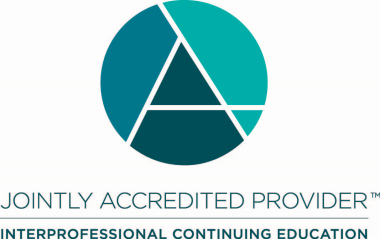 Joint Accreditation Statement:In support of improving patient care, Vizient, Inc. is jointly accredited by the Accreditation Council for Continuing Medical Education (ACCME), the Accreditation Council for Pharmacy Education (ACPE), and the American Nurses Credentialing Center (ANCC) to provide continuing education for the healthcare team.Designation Statement(s):January 11, 2022 - Clinical Supply Integration Workshop - Engagement and AlignmentNURSINGThis activity is designated for 1.50 contact hours.Vizient, Inc. is approved by the California Board of Registered Nursing, Provider Number CEP12580, for 1.80 contact hours.PHYSICIANVizient, Inc. designates this live activity for a maximum of 1.50 AMA PRA Category 1 Credit(s) ™.  Physicians should claim only the credit commensurate with the extent of their participation in the activity.CEUVizient, Inc. will award CEUs to each participant who successfully completes this program. The CEU is a nationally recognized unit of measure for continuing education and training programs that meet certain criteria (1 contact hour = 0.1 CEU).January 13, 2022 – Clinical Supply Integration Workshop - Strategic Communication and Knowledge: The third domainNURSINGThis activity is designated for 2.75 contact hours.Vizient, Inc. is approved by the California Board of Registered Nursing, Provider Number CEP12580, for 3.30 contact hours.PHYSICIANVizient, Inc. designates this live activity for a maximum of 2.75 AMA PRA Category 1 Credit(s) ™.  Physicians should claim only the credit commensurate with the extent of their participation in the activity.CEUVizient, Inc. will award CEUs to each participant who successfully completes this program. The CEU is a nationally recognized unit of measure for continuing education and training programs that meet certain criteria (1 contact hour = 0.1 CEU).January 18, 2022 – Clinical Supply Integration Workshop – Insights: The Second Performance Domain and The Second Performance Domain ContinuedNURSINGThis activity is designated for 3.00 contact hours.Vizient, Inc. is approved by the California Board of Registered Nursing, Provider Number CEP12580, for 3.60 contact hours.PHYSICIANVizient, Inc. designates this live activity for a maximum of 3.00 AMA PRA Category 1 Credit(s) ™.  Physicians should claim only the credit commensurate with the extent of their participation in the activity.CEUVizient, Inc. will award CEUs to each participant who successfully completes this program. The CEU is a nationally recognized unit of measure for continuing education and training programs that meet certain criteria (1 contact hour = 0.1 CEU).January 20, 2022 – Clinical Supply Integration Workshop - Process: The Fourth Domain and Panel Discussion:  Engaging clinicians and executives to improve clinical decision-makingNURSINGThis activity is designated for 2.75 contact hours.Vizient, Inc. is approved by the California Board of Registered Nursing, Provider Number CEP12580, for 3.30 contact hours.PHYSICIANVizient, Inc. designates this live activity for a maximum of 2.75 AMA PRA Category 1 Credit(s) ™.  Physicians should claim only the credit commensurate with the extent of their participation in the activity.CEUVizient, Inc. will award CEUs to each participant who successfully completes this program. The CEU is a nationally recognized unit of measure for continuing education and training programs that meet certain criteria (1 contact hour = 0.1 CEU).CONFLICT OF INTEREST/CONTENT VALIDATION POLICY:As an accredited provider of continuing medical education/continuing education Vizient is dedicated to ensuring balance, independence, objectivity, and scientific rigor in all of its CME/CE activities. Vizient requires all potential faculty and program planners, in advance, to disclose financial relationships with relevant commercial interests. Vizient uses that information to determine whether prospective contributors have potential conflicts of interest. If significant relationships are disclosed, Vizient assesses how those potential conflicts of interest may affect CME/CE content. Vizient requires that all conflicts of interest be resolved prior to participation in the activity. Vizient is committed to resolving potential conflicts of interest, although if contributors have significant relationships that cannot be reconciled, Vizient reserves the right to prohibit participation. Faculty presenters are also expected to disclose any discussion of (1) off-label or investigational uses of FDA approved commercial products or devices or (2) products or devices not yet approved in the United States. DISCLOSURE STATEMENTS:Current accrediting agency guidelines and Vizient policy state that participants in educational activities should be made aware of any affiliation or financial interest that may affect the presentation and if there will be any discussion of unapproved or investigative use of commercial products/devices. Each planning committee member, reviewer and presenter has completed a Disclosure of Relevant Financial Relationships form.Relevant financial relationships: Planning committee members and presenters have nothing to disclose.Planning committee membersNancy Masaschi, MBAAssociate Principal, Clinical ConsultingVizientSue Hogan, RNConsulting DirectorVizientKristi Biltz, BS, LPN, CMRPConsulting DirectorVizientDeborah Roy, BSN, RN, CMRPPrincipalVizientKate Lizzi, MBA, PMPSenior Consulting DirectorVizientDonna Colby, RN, BSN, CMRPConsulting DirectorVizientNeil Horton, MS, RNConsulting DirectorVizientAshley Zielny, RN, BSN, MSNSenior ConsultantVizientBlane Schilling, MDSenior PrincipalVizientTom Peterman, BS, MSData Management & Implementation DirectorVizientDebbie Schuhardt, MHA, FACHESenior PrincipalVizientEric Metzler, MOT, OTL, MBAAssociate PrincipalVizientJoe Cummings, PhDTechnology Program DirectorVizientMicah Parker, MS, BSRT, RDMS, RVTPrincipal, Supply Chain TransformationVizientNatalie Webb (nurse planner), MHA, RN, CPHQVizient Approved Nurse PlannerAccreditation DirectorVizientCourse reviewersNatalie Webb (nurse planner), MHA, RN, CPHQVizient Approved Nurse PlannerAccreditation DirectorVizientPresentersNancy Masaschi, MBAAssociate PrincipalVizientSue Hogan, RNConsulting DirectorVizientKristi Biltz, BS, LPN, CMRPConsulting DirectorVizientDeborah Roy, BSN, RN, CMRPPrincipalVizientKate Lizzi, MBA, PMPSenior Consulting DirectorVizientDonna Colby, RN, BSN, CMRPConsulting DirectorVizientNeil Horton, MS, RNConsulting DirectorVizientAshley Zielny, RN, BSN, MSNSenior ConsultantVizientBlane Schilling, MDSenior PrincipalVizientTom Peterman, BS, MSData Management & Implementation DirectorVizientEric Metzler, MOT, OTL, MBAAssociate PrincipalVizientJoe Cummings, PhDTechnology Program DirectorVizientMicah Parker, MS, BSRT, RDMS, RVTPrincipal, Supply Chain TransformationVizientJanuary 11, 2022 - Clinical Supply Integration Workshop - Engagement and AlignmentExplain why clinical supply integration (CSI) has obtained a prominent focus in health care discussions.Recognize how CSI brings in the total cost of care.Summarize the basic principles of CSI.Demonstrate how to integrate the total cost of care into your clinical process.Explain the challenges and benefits CSI brings to an organization.January 13, 2022 – Clinical Supply Integration Workshop - Strategic CommunicationDescribe the challenges and benefits of strategic communication.List methods of supporting and enhancing provider communications.Explain how strategic communication can be utilized for the integration of providers into the clinical-supply integration (CSI) process.Demonstrate how to escalate communications and provide for leadership feedback.Identify different forms of communication that will be effective within your organization.January 13, 2022 – Clinical Supply Integration Workshop – Knowledge: The third domainList three sources of clinical evidence.Identify the lowest-ranked clinical evidence type.List three essential questions a literature search summary should answer.Identify the types of technology that require a full evidence-based assessment.List the steps for New Technology Assessment.Define clinical guidelines.Identify two sources for practice research.Describe an in-house production evaluation.Define clinical trial.Identify three best practices for an in-house product evaluation.January 18, 2022 – Clinical Supply Integration Workshop – Insights: The Second Performance DomainDescribe how to align actionable data.Explain the differences in the total cost of care between traditional value analysis (VA) and clinical-supply integration (CSI).Recognize the challenges and benefits of CSI.Recognize category management and practice variation reduction.January 18, 2022 – Clinical Supply Integration Workshop - Insights:  The Second Performance Domain ContinuedDescribe how to align actionable data.Explain the differences in the total cost of care between traditional value analysis (VA) and clinical-supply integration (CSI).Recognize the challenges and benefits of CSI.Recognize category management and practice variation reduction.January 20, 2022 – Clinical Supply Integration Workshop - Process: The Fourth DomainDefine your process as it relates to clinical-supply integration (CSI).Apply the domains into the CSI process.Explain the need for cultural change and tools for success.Discuss the value of having a measurable and sustainable look-back process for validation.January 20, 2022 – Clinical Supply Integration Workshop - Panel Discussion:  Engaging clinicians and executives to improve clinical decision-makingDefine how to better engage key physician and executive stakeholders across the organization.Recognize challenges to improvement.Develop a strategy that connects physician and clinical leaders with executives in a more synchronized approach to clinical decision-making